Publicado en España el 31/08/2018 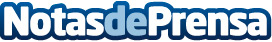 Emprender con una tienda no es fácil, según tiendas.comParece que los emprendedores sean una moda, que tengan la afición de salir de hasta debajo de las piedras en los últimos años. ¿Moda o necesidad? Lo cierto es que la burbuja de la emprendeduría en España se está comenzando a desinflar, parece que prima más la estabilidad laboral de un funcionario, que el ser autónomo sin horarios ni imposicionesDatos de contacto:María José Capdepón 600005872Nota de prensa publicada en: https://www.notasdeprensa.es/emprender-con-una-tienda-no-es-facil-segun_1 Categorias: Nacional Marketing Emprendedores E-Commerce Consumo http://www.notasdeprensa.es